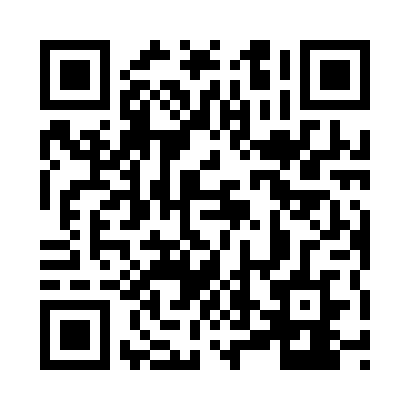 Prayer times for Allan Water, UKWed 1 May 2024 - Fri 31 May 2024High Latitude Method: Angle Based RulePrayer Calculation Method: Islamic Society of North AmericaAsar Calculation Method: HanafiPrayer times provided by https://www.salahtimes.comDateDayFajrSunriseDhuhrAsrMaghribIsha1Wed3:195:291:096:208:4910:592Thu3:185:271:086:218:5111:003Fri3:175:251:086:238:5311:014Sat3:165:221:086:248:5511:025Sun3:145:201:086:258:5711:036Mon3:135:181:086:268:5911:047Tue3:125:161:086:279:0111:058Wed3:115:141:086:289:0311:069Thu3:105:121:086:299:0511:0610Fri3:095:101:086:319:0611:0711Sat3:085:081:086:329:0811:0812Sun3:075:061:086:339:1011:0913Mon3:065:051:086:349:1211:1014Tue3:065:031:086:359:1411:1115Wed3:055:011:086:369:1611:1216Thu3:044:591:086:379:1711:1317Fri3:034:581:086:389:1911:1418Sat3:024:561:086:399:2111:1519Sun3:014:541:086:409:2311:1620Mon3:014:531:086:419:2411:1621Tue3:004:511:086:429:2611:1722Wed2:594:501:086:439:2811:1823Thu2:584:481:086:449:2911:1924Fri2:584:471:086:459:3111:2025Sat2:574:451:086:459:3211:2126Sun2:564:441:096:469:3411:2127Mon2:564:431:096:479:3511:2228Tue2:554:411:096:489:3711:2329Wed2:554:401:096:499:3811:2430Thu2:544:391:096:509:4011:2531Fri2:544:381:096:509:4111:25